RE: obj.č.: 091,092/2018/TOXXXXmedisapXXXXpo 12. 3. 2018 14:51Komu:XXXX <XXXXXnnmXXDobrý den,Potvrzuji přijetí objednávek.S pozdravemXXXXMedisap s.r.o.Malešická 2251/51130 00 Praha 3Tel: XXXXGSM: +XXXXFax: +XXXXE-mail:XXXXVmedisaplei vťRVáš názor nás zajímá!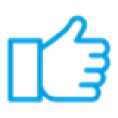 Vyplňte prosím hodnocení spokojeností a podělte se o svůj názor, který je pro nás důležitý! Děkujeme za spolupráciFrom: XXXX [XXXXnnm.XXSent: Wednesday, February 28, 2018 2:44 PM To: Rieger Rostislav <XXXXmedisapXXXX>Subject: Re: obj.č.: 091/2018/TODobrý den,v příloze vám posílám obě objednávky a seznamy,prosím potvrzení přijetí objednávek,pěkný den,XXXXXoddělení zdravotnické technikyNemocnice Nové Město na Moravě, příspěvková organizace Žďárská 610592 31 Nové Město na MoravěIČ 00842001DIČ CZ00842001tel: XXXXemail: XXXX